Дорогой Друг! 
Случалось ли тебе замечать за собой некоторую неуверенность в своих действиях? Если "да", то пришла пора начать работать над собой, чтобы измениться. Эта памятка расскажет тебе о том, как себя вести, чтобы стать сильным, уверенным человеком, четко представляющим себя в будущем!Займись самоанализом. Ответь на вопросы: Каковы твои лучшие качества? Что тебе удается больше всего? Есть ли у тебя достижения, которыми ты гордишься? Есть ли то, что у тебя не получается? Ответы на эти вопросы помогут определить твои сильные и слабые стороны и выделить направления, в которых нужно работать над собой.Попытайся избавиться от того, что тебе самому в себе не нравится. У каждого человека есть положительные и отрицательные качества и этого не стоит бояться. Выдели те личностные качества, которые ты хотел бы в себе изменить. Ты готов к этим переменам?	Не сравнивай себя с другими. Более верный путь – научиться сравнивать себя того, какой ты сегодня с тем, какой ты был вчера, и видеть себя того, каким ты будешь завтра. Скажи себе: "Вчера я не мог это делать, но сегодня я это сделал. Я горжусь собой!". Всегда оставляй себе шанс измениться к лучшему. 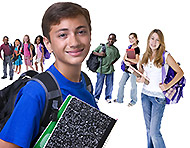 Выбери себе хобби. Найди то, что будет радовать тебя и вызывать чувство гордости.Учись принимать решения самостоятельно. Помни, что чем больше ты сделаешь сам "сегодня", без помощи других, тем увереннее ты будешь в своих силах "завтра". Ставь перед собой цель и ищи варианты для ее достижения. Цель – это мысленное предвосхищение результата. Ставь перед собой конкретную цель, при этом продумывай несколько способов ее достижения. Думай о своем будущем в положительном ключе. Посвяти несколько минут тому, чтобы представить, как и при помощи чего ты добился поставленных целей, достиг значимого результата. Старайся окружать себя хорошими людьми. Знакомые и друзья влияют на наши мысли, чувства и поступки. Выбирай таких друзей, которые, радуясь жизни, помогут радоваться и тебе.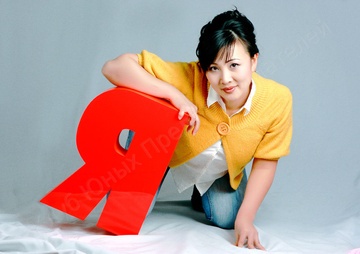 Действуй! Когда ты работаешь, независимо от получаемого результата, растет твоё чувство самоуважения. Помни, что ты уникальная личность, с огромными возможностями и большим  потенциалом, а значит, ты с каждым днем становишься сильнее и увереннее в себе.Только от тебя зависит, как сложится твоя жизнь. Поэтому, всегда вспоминай слова Джона Эдварда Смита: "Верьте в себя, и Вам всегда будет на кого положиться, и все препятствия станут преодолимы!"